
ПРОЕКТ                                                                                                                                                      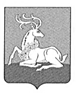 СОВЕТ ДЕПУТАТОВОДИНЦОВСКОГО ГОРОДСКОГО ОКРУГАМОСКОВСКОЙ ОБЛАСТИРЕШЕНИЕот _______________ № ___________Об утверждении Положения о порядке размещения нестационарных торговых объектов на территории  Одинцовского городского округа Московской области, методики расчета цены размещения нестационарного торгового объекта Руководствуясь Федеральными законами от 06.10.2003 № 131-ФЗ          «Об общих принципах организации местного самоуправления в Российской Федерации»,  от 26.07.2006 № 135-ФЗ «О защите конкуренции»,                               от 30.03.1999 № 52-ФЗ «О санитарно-эпидемиологическом благополучии населения», от 28.12.2009 № 381-ФЗ «Об основах государственного регулирования торговой деятельности  в Российской Федерации»,                           от 24.07.2007 № 209-ФЗ «О развитии малого и среднего предпринимательства в Российской Федерации», постановлением Правительства Российской Федерации от 03.12.2014 № 1300   «Об утверждении перечня видов объектов, размещение которых может осуществляться на землях или земельных участках, находящихся в государственной или муниципальной собственности, без предоставления земельных участков и установления сервитутов», распоряжением  Правительства Российской Федерации от 30.01.2021 № 208-р                                     «О рекомендациях органам исполнительной власти субъектов РФ и органам местного самоуправления по вопросу о новых возможностях для розничного сбыта товаров», Законами Московской области от 24.12.2010 № 174/2010-ОЗ «О государственном регулировании торговой деятельности в Московской области», от 30.12.2014 № 191/2014-ОЗ «О регулировании дополнительных вопросов в сфере благоустройства в Московской области», от 07.03.2014                   № 16/2014-ОЗ  «Об обеспечении тишины и покоя граждан на территории Московской области», постановлением Правительства Московской области от 28.03.2017 № 221/10  «О нормативах минимальной обеспеченности населения Московской области площадью торговых объектов, распоряжением Министерства сельского хозяйства и продовольствия Московской области от 13.10.2020 № 20РВ-306 «О разработке и утверждении органами местного самоуправления муниципальных образований Московской области схем размещения нестационарных торговых объектов и методических рекомендаций по размещению нестационарных торговых объектов на территории муниципального образования Московской области», письмо Министерства промышленности торговли Российской Федерации  № ЕВ-43474/15, Федеральной антимонопольной службы России    № АД/52718/20 от 23.06.2020 «О предоставлении муниципальных преференций производителям товаров при организации нестационарной и мобильной торговли», Решением Совета депутатов Одинцовского городского округа Московской области от 27.12.2019 № 11/13 «Об утверждении Правил благоустройства территории Одинцовского городского округа Московской области», Уставом Одинцовского городского округа Московской области, в целях правового регулирования нестационарной торговли, Совет депутатов Одинцовского городского округа Московской области РЕШИЛ:Утвердить прилагаемое Положение о порядке размещения нестационарных торговых объектов на территории Одинцовского городского округа Московской области.Утвердить Методику расчета платы за размещение нестационарного торгового объекта (прилагается).Признать утратившим силу Решение Совета депутатов Одинцовского муниципального района Московской области от 28.04.2015             № 10/4 «О размещении нестационарных торговых объектов на территории Одинцовского муниципального района Московской области и о признании утратившими силу решений Совета депутатов Одинцовского муниципального района от 02.03.2006 № 19/6 и от 28.04.2009 № 33/32 и от 12.03.2013 № 3/22» (вместе с «Порядком разработки и утверждения схемы размещения нестационарных торговых объектов на территории Одинцовского муниципального района Московской области», «Порядком организации и проведения конкурса на право размещения нестационарных торговых объектов», «Положением о проведении открытого аукциона на право размещения нестационарного торгового объекта на территории Одинцовского муниципального района», «Порядком эксплуатации, прекращения права на размещение и демонтаж специализированных нестационарных торговых объектов на территории Одинцовского муниципального района», «Положением о Межведомственной комиссии по выявлению и демонтажу незаконно размещенных специализированных нестационарных торговых объектов на территории Одинцовского муниципального района Московской области», «Методикой № 1 расчета цены предмета конкурса на право размещения нестационарных торговых объектов на территории Одинцовского муниципального района Московской области», «Методикой № 2 определения размера платы по договору на размещение нестационарных торговых объектов на территории Одинцовского муниципального района Московской области»). Опубликовать настоящее решение в официальных средствах массовой информации Одинцовского городского округа Московской области и разместить на официальном сайте Одинцовского городского округа Московской области в сети «Интернет».Настоящее решение вступает в силу со дня его официального опубликования. Контроль за выполнением настоящего решения возложить на
заместителя Главы Администрации Одинцовского городского округа
Московской области Кондрацкого П.В.Председатель Совета депутатов Одинцовского городского округа			            	      Т.В. ОдинцоваГлава Одинцовского городского округа	                 А.Р. ИвановСОГЛАСОВАНО:Первый заместитель Главы Администрации                                            М.А. ПайсовЗаместитель Главы Администрации - начальник финансово - казначейского управления                                Л.В. ТарасоваЗаместитель Главы Администрации                                                  П.В. КондрацкийНачальник Управления развития потребительского рынка и услуг Администрации                                      А.В. СавинНачальник юридического отдела Управления правового обеспечения Администрации                         Г.В. ВарваринаНачальник организационного отдела                                                      Е.А. АндрееваРасчет рассылки:Организационный отдел                                                      -1 экз.Контрольно-счетная палата                                                 -1 экз.Управление развития потребительского рынка и услуг   -1 экз.Финансово-казначейское Управление                                - 1экзМалахеева О.В.8(495) 184-90-00 (доб. 4241)ПОЛОЖЕНИЕО ПОРЯДКЕ РАЗМЕЩЕНИЯ НЕСТАЦИОНАРНЫХ ТОРГОВЫХ ОБЪЕКТОВНА ТЕРРИТОРИИ ОДИНЦОВСКОГО ГОРОДСКОГО ОКРУГА МОСКОВСКОЙ ОБЛАСТИI. Общие положения1. Положение о порядке размещения нестационарных торговых объектов                    (далее - Объектов) на территории Одинцовского городского округа Московской области (далее - Положение) разработано в целях:    - создания условий для улучшения организации и качества торгового обслуживания населения и обеспечения доступности товаров для населения и для обеспечения жителей качественными и безопасными товарами;    - установления единого порядка размещения нестационарных торговых объектов на территории Одинцовского городского округа Московской области  (далее - Одинцовский округ);    - достижения нормативов минимальной обеспеченности населения площадью торговых объектов, установленных Правительством Московской области;    - формирования современной торговой инфраструктуры;    - оказания мер поддержки сельскохозяйственным товаропроизводителям, в том числе осуществляющим деятельность на территории Одинцовского округа;    - предоставления права на размещение Объектов без проведения торгов на льготных условиях субъектам малого и среднего предпринимательства;    - обеспечения равных возможностей для реализации прав субъектов малого и среднего предпринимательства на осуществление торговой деятельности в пределах Одинцовского округа;   - необходимости обеспечения устойчивого развития территорий.2. Требования, предусмотренные настоящим Положением, не распространяются на отношения, связанные с размещением Объектов, находящихся на ярмарках, а также при проведении праздничных и иных массовых мероприятий, имеющих краткосрочный характер.3. Размещение Объектов на территории Одинцовского округа должно соответствовать градостроительным, строительным, архитектурным, пожарным, санитарным нормам, правилам и нормативам.4. Объекты не являются недвижимым имуществом, права на них не подлежат регистрации в Едином государственном реестре прав на недвижимое имущество и сделок с ним. Общим критерием отнесения Объектов к нестационарным объектам (движимому имуществу) является возможность свободного перемещения указанных Объектов без нанесения несоразмерного ущерба их назначению, включая возможность их демонтажа с разборкой на составляющие сборно-разборные перемещаемые конструктивные элементы.5. Настоящее Положение определяет порядок организации размещения Объектов в соответствии с утвержденной Схемой размещения нестационарных торговых объектов (далее - Схема).6. Размещение Объектов на территории Одинцовского округа осуществляется на основе проведения открытого аукциона в электронной форме на право размещения нестационарного торгового объекта на территории Одинцовского городского округа Московской области (далее-Аукцион), если иное не установлено действующим законодательством.7. Размещение Объектов на территории Одинцовского округа осуществляется на основании договора, заключенного Администрацией Одинцовского городского округа Московской области (далее - Администрация) по форме согласно приложению 1 к настоящему Положению, предметом которого является предоставление права на размещение нестационарного торгового объекта в соответствии со схемой и по результатам открытого Аукциона в электронной форме.Договор не может быть заключен на срок, превышающий срок действия схемы и заключается на каждый Объект. 8. После заключения Договора хозяйствующим субъектам, осуществляющим свою деятельность в нестационарных торговых объектах, а также хозяйствующим субъектам, осуществляющим свою деятельность в нестационарных объектах, расположенных на земельных участках, находящихся в частной собственности выдается свидетельство о праве на размещение нестационарного торгового объекта (далее - Свидетельство) по форме согласно приложению 2 к настоящему Положению. Хозяйствующему субъекту, осуществляющему свою деятельность в нестационарных объектах, расположенных на земельных участках, находящихся в частной собственности свидетельство выдается на период от 1 до 12 месяцев с дальнейшей пролонгацией при представлении следующих документов:- заявление на право размещения нестационарного торгового объекта по форме согласно приложению 3 к настоящему Положению;- копия свидетельства о государственной регистрации юридического лица;- копия свидетельства о государственной регистрации индивидуального предпринимателя;- копия свидетельства о государственной регистрации права на земельный участок;- копии документов, подтверждающих основание размещения нестационарного торгового объекта на земельном участке;- копия паспорта;- копии необходимых документов на товар (ветеринарная справка, сертификаты и другое).Не допускается передача Договора, Свидетельства третьим лицам.9. За право размещения Объектов на территории Одинцовского округа взимается плата в соответствии с Методикой расчеты платы за размещение нестационарного торгового объекта, утвержденной решением Совета депутатов Одинцовского городского округа Московской области.10. Торговля на улицах, площадях, в скверах, парках, около магазинов и в других неустановленных местах (в том числе с рук) предусматривает ответственность в соответствии с законодательством Российской Федерации.11. Порядок размещения и использования Объектов в стационарном торговом объекте, в ином здании, строении, сооружении или на земельном участке, находящихся в частной собственности, устанавливается собственником стационарного торгового объекта, иного здания, строения, сооружения или земельного участка с учетом требований, определенных законодательством Российской Федерации.II. Основные понятия и их определенияДля целей настоящего Положения используются следующие понятия:субъекты малого и среднего предпринимательства (далее - субъекты МСП) - юридические лица, индивидуальные предприниматели, зарегистрированные в соответствии с законодательством Российской Федерации порядке и соответствующие условиям, установленным Федеральным законом от 24.07.2007 № 209-ФЗ «О развитии малого и среднего предпринимательства в Российской Федерации»;муниципальная преференция - предоставление органами местного самоуправления, иными осуществляющими функции указанных органов органами или организациями субъектам МСП преимущества, которое обеспечивает им более выгодные условия деятельности, путем предоставления им мест для размещения нестационарных торговых объектов без проведения торгов на льготных условиях при организации мобильной торговли на территории муниципального образования Московской области;схема размещения нестационарных торговых объектов на территории муниципальных образований (далее - Схема) - документ, состоящий из текстовой (в виде таблицы) и графической частей, содержащий информацию об адресных ориентирах, виде, специализации нестационарного торгового объекта (далее - НТО), периоде размещения НТО, форме собственности земельного участка, о возможности размещения НТО субъектами МСП;перечень мест размещения мобильных торговых объектов для предоставления муниципальной преференции (далее - Перечень) - утвержденный органом местного самоуправления муниципального образования Московской области адресный перечень мест размещения МТО, которые предоставляются субъектам МСП без проведения торгов на льготных условиях, включенные в Схему места размещения НТО, предусмотренные мероприятием Подпрограммы IV «Развитие потребительского рынка и услуг на территории Московской области»;нестационарный торговый объект - торговый объект, представляющий собой временное сооружение или временную конструкцию, не связанные прочно с земельным участком, вне зависимости от присоединения или неприсоединения к сетям инженерно-технического обеспечения, в том числе передвижное сооружение;специализация нестационарного торгового объекта - торговая деятельность, при которой восемьдесят и более процентов всех предлагаемых к продаже товаров (услуг) от их общего количества составляют товары (услуги) одной группы, за исключением деятельности по реализации печатной продукции;специализация нестационарного торгового объекта «Печать» - торговая деятельность, при которой пятьдесят и более процентов всех предлагаемых к продаже товаров от их общего количества составляет печатная продукция, реализация иных дополнительных групп товаров (услуг) осуществляется в соответствии с установленной номенклатурой.К нестационарным торговым объектам, включаемым в схему, относятся:павильон - оборудованное строение, имеющее торговый зал и помещения для хранения товарного запаса, рассчитанное на одно или несколько рабочих мест;киоск - оснащенное торговым оборудованием строение, не имеющее торгового зала и помещений для хранения товаров, рассчитанное на одно рабочее место продавца, на площади которого хранится товарный запас;торговая галерея - выполненный в едином архитектурном решении нестационарный торговый объект, состоящий из совокупности, но не более пяти (в одном ряду) специализированных павильонов или киосков, симметрично расположенных напротив друг друга, обеспечивающих беспрепятственный проход для покупателей, объединенных под единой временной светопрозрачной кровлей, не несущей теплоизоляционную функцию;пункт быстрого питания - павильон или киоск, специализирующийся на продаже изделий из полуфабрикатов высокой степени готовности в потребительской упаковке, обеспечивающей термическую обработку пищевого продукта;мобильный торговый объект (далее - МТО) - нестационарный торговый объект, включаемый в Схему и адресный перечень мест размещения мобильных торговых объектов для предоставления муниципальной преференции, к которому относятся: передвижное сооружение и мобильные пункты быстрого питания;мобильный пункт быстрого питания - передвижное сооружение (автокафе), специализирующееся на продаже изделий из полуфабрикатов высокой степени готовности в потребительской упаковке, обеспечивающей термическую обработку пищевого продукта;передвижное сооружение - изотермические емкости и цистерны, прочие передвижные объекты;объект мобильной торговли - нестационарный торговый объект, представляющий специализированный автомагазин, автолавку или иное специально оборудованное для осуществления розничной торговли транспортное средство;выносное холодильное оборудование - холодильник для хранения и реализации прохладительных напитков и мороженого;торговый автомат (вендинговый автомат) - временное техническое устройство, сооружение или конструкция, осуществляющее продажу штучного товара, оплата и выдача которого осуществляются с помощью технических приспособлений, не требующих непосредственного участия продавца;бахчевой развал - нестационарный торговый объект, представляющий собой специально оборудованную временную конструкцию в виде обособленной открытой площадки или установленной торговой палатки, предназначенный для продажи сезонных бахчевых культур;специализированный нестационарный торговый объект для организации реализации продукции сельскохозяйственных товаропроизводителей - выполненный в едином архитектурном решении нестационарный торговый объект, состоящий из соединенных между собой нестационарных торговых объектов, находящихся под общим управлением, общей площадью не более 150 кв. м, в которых не менее восьмидесяти процентов торговых мест от их общего количества, предназначено для осуществления продажи товаров сельскохозяйственными товаропроизводителями, в том числе осуществляющими деятельность на территории Московской области;сельскохозяйственный товаропроизводитель - понятие используется в значении, установленном Федеральным законом от 29.12.2006 № 264-ФЗ                       «О развитии сельского хозяйства»;елочный базар - нестационарный торговый объект, представляющий собой специально оборудованную временную конструкцию в виде обособленной открытой площадки для новогодней (рождественской) продажи натуральных хвойных деревьев и веток хвойных деревьев;торговая палатка - нестационарный торговый объект, представляющий собой оснащенную прилавком легковозводимую сборно-разборную конструкцию, образующую внутреннее пространство, не замкнутое со стороны прилавка, предназначенный для размещения одного или нескольких рабочих мест продавцов и товарного запаса на один день торговли;объект реализации сельскохозяйственных и декоративных кустов и растений - нестационарный торговый объект, представляющий собой киоск или павильон со специально оборудованной временной конструкцией в виде обособленной огороженной открытой площадки (экспозиционной и/или декоративной), предназначенный для реализации сельскохозяйственных и декоративных деревьев, кустов и растений и сопутствующих товаров.13. К социально значимым специализациям относятся следующие продовольственные специализации, направленные на восполнение дефицита потребления покупателями продуктов питания в случае недостаточного количества торговых объектов в Одинцовском округе: «Хлеб и хлебобулочные изделия», «Молоко и молочные продукты», «Овощи-фрукты», «Мясная, рыбная гастрономия».14. С учетом утвержденных типовых архитектурных решений необходимо предусмотреть размеры нестационарных торговых объектов:павильоны общей площадью не более 50 кв.м.;киоски общей площадью не более 30 кв. м.    III. Требования к размещению и внешнему виду Объектов15. Размещение Объектов на территории Одинцовского округа осуществляется в местах, определенных Схемой.16. Период размещения Объектов устанавливается с учетом следующих особенностей:для мест размещения выносного холодильного оборудования, торговых палаток период размещения устанавливается с 1 апреля по 1 ноября;для мест размещения бахчевых развалов период размещения устанавливается с 1 августа по 1 ноября;для мест размещения елочных базаров период размещения устанавливается с 1 декабря по 10 января;для иных нестационарных торговых объектов, за исключением предусмотренных абзацами вторым, третьим и четвертым настоящего пункта, - с учетом необходимости обеспечения устойчивого развития территорий, на срок действия схемы.17. Объекты при их размещении не должны:- создавать помех основному функциональному использованию территорий, на которых они размещаются, и визуальному восприятию городской среды;- препятствовать развитию улично-дорожной сети;- затруднять и снижать безопасность движению транспорта и пешеходов;- нарушать санитарные нормы и правила по реализации и условиям хранения продукции, противопожарные, экологические и другие требования, правила продажи отдельных видов товаров, требования безопасности для жизни и здоровья людей.18. Объекты продовольственной специализации («Молоко и молочные продукты», «Мясная, рыбная гастрономия», «Овощи-фрукты», «Хлеб и хлебобулочные изделия») размещаются преимущественно в жилых кварталах, а также в местах расположения образовательных учреждений, в торговых зонах.Объекты со специализацией «Печать», «Цветы», «Театральные кассы», пункты быстрого питания, а также торговые (вендинговые автоматы) размещаются в местах движения пешеходов.Объекты со специализацией «Печать» размещаются на пассажиропотоках вблизи транспортных узлов, крупных развлекательных, торговых, спортивных центров, учреждений. 19. Площадки для размещения Объектов и прилегающая территория должны быть благоустроены.        Установка сезонного (летнего) кафе при нестационарном торговом объекте не допускается.К официальным государственным праздникам и празднику «День города Одинцово» должно быть предусмотрено дополнительное тематическое оформление.IV. Условия и порядок предоставления муниципальнойпреференции20. В целях создания основных и естественных условий для сбыта продукции для малых и средних российских товаропроизводителей, в том числе сельхозпроизводителей, размещение Объекта возможно с получением муниципальной преференции на основании п. 4 ч. 3 ст. 19 Федерального закона от 26.07.2006 № 135-ФЗ «О защите конкуренции».21. Муниципальная преференция предоставляется путем выделения места для размещения Объекта без проведения открытого аукциона в электронной форме для реализации сельскохозяйственной продукции собственного производства, в виде права заключения договора на размещение нестационарного торгового объекта по начальной (минимальной) цене (лота, договора)  без проведения открытого аукциона в электронной форме.22. Место для размещения, в отношении которого имеется намерение о предоставлении муниципальной преференции, должно быть включено в Схему размещения нестационарных торговых объектов на территории Одинцовского округа, и быть свободным от прав третьих лиц.23. Место для размещения Объекта, свободное от любых договорных обязательств  и включенное в Схему, предоставляется на возмездной основе на срок действия Схемы. Размер платы за право размещения Объекта рассчитывается по Методике расчета платы за  размещение нестационарного торгового объекта, утвержденной решением Совета депутатов Одинцовского городского округа Московской области.24. Право устанавливать Объект без торгов предоставляется:- членам крестьянского (фермерского) хозяйства (далее - КФХ);- производителям сельскохозяйственной продукции (далее - товаропроизводитель), зарегистрированным на территории Одинцовского округа.Данное право распространяется:- на установку только одного нестационарного торгового объекта в пределах Одинцовского округа;- на размещение торговых палаток в пределах Одинцовского округа, по реализации сезонной продукции;- на размещение объектов мобильной торговли или передвижного сооружения в пределах Одинцовского округа.По указанной льготе могут быть размещены только нестационарные торговые объекты, где основным ассортиментом (более 80% от количества наименований) является продукция КФХ, сельскохозяйственная продукция и социально значимая продукция.25. Договор с хозяйствующими субъектами, указанными в пункте 24 настоящего Положения, заключается при представлении следующих документов:- заявление по форме согласно приложению 4 к настоящему Положению;- копия паспорта (для главы КФХ и индивидуальных предпринимателей);- свидетельство о государственной регистрации крестьянского (фермерского хозяйства);- свидетельство о государственной регистрации индивидуального предпринимателя;- свидетельство о государственной регистрации юридического лица;- выписка из ЕГРЮЛ, полученная не ранее чем за один месяц до даты подачи заявления, или нотариально заверенная копия такой выписки (в случае непредставления организацией такого документа Администрация Одинцовского округа запрашивает его самостоятельно);- выписка из ЕГРИП, полученная не ранее чем за один месяц до даты подачи заявления, или нотариально заверенная копия такой выписки (в случае непредставления организацией такого документа Администрация Одинцовского округа  запрашивает его самостоятельно);- копия справки налогового органа об отсутствии просроченной задолженности по уплате налогов и сборов в бюджеты всех уровней (в случае непредставления хозяйствующим субъектом такого документа Администрация Одинцовского округа запрашивает его самостоятельно);- копии учредительных документов;- копия свидетельства о постановке на учет в налоговом органе;- копия документа, подтверждающего полномочия руководителя (иного представителя);- копия документа, подтверждающего отношение субъекта к льготной категории.26. Получатель муниципальной преференции на день подачи заявления должен одновременно отвечать следующим требованиям и условиям:- являться сельскохозяйственным товаропроизводителем;- являться субъектом малого и среднего предпринимательства;- регистрация в установленном порядке в качестве юридического лица или индивидуального предпринимателя и фактическое ведение деятельности на территории Одинцовского округа;- отсутствие просроченной задолженности по налогам, сборам и иным обязательным платежам в бюджеты любого уровня бюджетной системы Российской Федерации и государственные внебюджетные фонды (в том числе перед бюджетом Одинцовского городского округа Московской области по заключенным договорам аренды муниципального имущества, аренды земельных участков, находящихся в муниципальной собственности, и земельных участков, государственная собственность на которые не разграничена на право размещения Объекта и иным договорам);- отсутствие в отношении сельскохозяйственного товаропроизводителя процедуры реорганизации, ликвидации, банкротства и ограничения на осуществление хозяйственной деятельности;- деятельность сельскохозяйственного товаропроизводителя не приостановлена в порядке, предусмотренном законодательством Российской Федерации;27. Муниципальная преференция предоставляется КФХ, товаропроизводителю при условии представления документов, предусмотренных   пунктом 25 настоящего Положения, оформленных с соблюдением требований, предъявляемых настоящим Положением и действующим законодательством.КФХ, товаропроизводитель несет ответственность за достоверность данных, представляемых им для получения муниципальной преференции в соответствии с законодательством Российской Федерации.28. Решение об отказе в предоставлении муниципальной преференции принимается в случаях, если:- не представлены документы (неполный комплект), установленные пунктом 25 настоящего Положения, или представлены недостоверные сведения и документы;- не выполнены условия предоставления муниципальной преференции, указанные в пункте 26  настоящего Положения.29. Место размещения Объекта предоставляется на основании договора на право размещения Объекта, заключенного между Администрацией и КФХ, сельскохозяйственным товаропроизводителем.30. Контроль за исполнением получателем муниципальной преференции условий предоставления преференции и условий Договора на право размещения Объекта осуществляет  Администрация Одинцовского городского округа Московской области.31. Действие муниципальной преференции прекращается в случаях:- по инициативе КФХ, товаропроизводителя;- по инициативе Администрации в случае нарушения КФХ, товаропроизводителем условий, установленных при предоставлении муниципальной преференции, путем расторжения договора на право размещения нестационарного торгового объекта.V. Эксплуатация Объектов32. При осуществлении торговой деятельности в Объекте должна соблюдаться специализация Объекта, минимальный ассортиментный перечень, который должен быть постоянно в продаже, и номенклатура дополнительных групп товаров в соответствии со специализацией.33. Образцы всех продовольственных и непродовольственных товаров должны быть снабжены единообразными оформленными ценниками с указанием наименования товара, его сорта, цены за вес или единицу товара, даты его оформления, подписью материально ответственного лица или печатью юридического лица или индивидуального предпринимателя.34. При реализации товаров в Объекте должны быть документы, подтверждающие качество и безопасность продукции, в соответствии с законодательством Российской Федерации.35. На Объектах должна располагаться вывеска с указанием фирменного наименования хозяйствующего субъекта, режима работы. Хозяйствующие субъекты, осуществляющие торговую деятельность, определяют режим работы самостоятельно, за исключением случаев, установленных законодательством Российской Федерации.При определении (установлении) режима работы должна учитываться необходимость соблюдения тишины и покоя граждан.36. При эксплуатации Объектов должно обеспечиваться соблюдение санитарных норм и правил по реализации и условиям хранения продукции, противопожарных, экологических и других правил, а также соблюдение работниками условий труда и правил личной гигиены.37. Подъездные пути, разгрузочные площадки, площадки для покупателей и для расположения столов должны обеспечивать удобный доступ ко входам, иметь твердое покрытие, обеспечивающее сток ливневых вод, а также должны быть освещены.Не рекомендуется использование тротуаров, пешеходных дорожек, газонов, элементов благоустройства для подъезда транспорта к зоне загрузки товара, для стоянки автотранспорта, осуществляющего доставку товара.38. В Объектах используются средства измерения (весы, гири, мерные емкости и другие), соответствующие метрологическим правилам и нормам, установленным законодательством Российской Федерации и Московской области. Измерительные приборы должны быть установлены таким образом, чтобы в наглядной и доступной форме обеспечивать процессы взвешивания товаров, определения их стоимости, а также их отпуска.39. Владельцы (пользователи) Объектов обязаны обеспечить уход за их внешним видом: содержать в чистоте и порядке, своевременно красить и устранять повреждения на вывесках, конструктивных элементах, производить уборку и благоустройство прилегающей территории.Окраска и ремонт Объектов также должна производиться и по требованию Администрации.40. При реализации товаров в Объектах должны быть документы, подтверждающие качество и безопасность продукции, в соответствии с законодательством Российской Федерации. Отпуск хлеба, выпечных кондитерских и хлебобулочных изделий осуществляется в упакованном виде.41. Работники Объектов обязаны:- выполнять требования пожарной безопасности, соблюдать требования законодательства Российской Федерации о защите прав потребителей, законодательства Российской Федерации в области обеспечения санитарно-эпидемиологического благополучия населения, требования, предъявляемые законодательством Российской Федерации к продаже отдельных видов товаров, иные предусмотренные законодательством Российской Федерации требования;- содержать Объекты, торговое оборудование в чистоте;- предохранять товары от пыли, загрязнения;- иметь чистую форменную одежду;- соблюдать условия труда, правила личной гигиены и санитарного содержания прилегающей территории, иметь медицинскую книжку;- предоставлять потребителям достоверную информацию о реализуемых товарах (оказываемых услугах) в соответствии с законодательством Российской Федерации.42. Запрещается:- заглубление фундаментов для размещения Объектов и применение капитальных строительных конструкций для их сооружения;- раскладка товаров, а также складирование тары и запаса продуктов на прилегающей к нестационарному торговому объекту территории;- реализация пищевых продуктов домашнего приготовления: маринованных и соленых грибов, всех видов консервированных и герметически упакованных в банки продуктов, соков, изделий на основе сахара (леденцы, воздушный рис и т.п.);- реализация скоропортящихся пищевых продуктов при отсутствии холодильного оборудования для их хранения и реализации;- реализация с земли, а также частями и с надрезами картофеля, свежей плодоовощной продукции, бахчевых культур.43. Ассортимент горячих блюд должен соответствовать основной специализации пунктов быстрого питания (блины, картофель фри, хот-дог, пирожки, вафли и другие виды продукции). Реализация горячих блюд разрешается из полуфабрикатов высокой степени готовности.44. При отсутствии централизованного водоснабжения и канализации хозяйствующие субъекты должны обеспечить бесперебойную доставку и использование воды, отвечающей требованиям качества воды централизованного водоснабжения, вывод стоков с последующей дезинфекцией емкостей для питьевой воды и емкостей для стоков в установленном порядке в соответствии с законодательством Российской Федерации и законодательством Московской области.      45. Выносное холодильное оборудование размещается в соответствии со схемой и может использоваться для реализации мороженого, соков и прохладительных    напитков.  Хозяйствующий    субъект     около  Объекта вправе разместить только одно выносное холодильное оборудование на безвозмездной основе.                         VI. Прекращение права на размещение Объекта46. Расторжение Договора допускается по соглашению сторон, в судебном порядке, в связи с односторонним отказом от исполнения договора по основаниям, предусмотренным гражданским законодательством Российской Федерации и настоящим Положением.47. Право на размещение Объекта прекращается в случаях:1) предусмотренных Договором;2) прекращения хозяйствующим субъектом в установленном законом порядке своей деятельности;3) неоднократного (более 2-х раз в течение года) несоблюдения требований и условий настоящего Положения.  48. Администрация имеет право досрочно расторгнуть вышеуказанный Договор в связи с принятием указанных ниже решений, о чем извещает письменно хозяйствующего субъекта не менее чем за месяц, но не более чем за шесть месяцев до начала соответствующих работ:- о необходимости ремонта и (или) реконструкции автомобильных дорог в случае, если нахождение Объекта препятствует осуществлению указанных работ;- об использовании территории, занимаемой Объектом, для целей, связанных с развитием улично-дорожной сети, размещением остановок общественного транспорта, оборудованием бордюров, организацией парковочных карманов;- о размещении объектов капитального строительства;- о заключении договора о развитии застроенных территорий в случае, если нахождение Объекта препятствует реализации указанного договора.49. Демонтаж Объекта осуществляется в порядке, утвержденном постановлением Администрации Одинцовского городского округа Московской области.Заместитель Главы Администрации                                                   П.В. Кондрацкий                                                                                                                                         ФОРМА   Договор № ______на право размещения нестационарного торгового объектаг. Одинцово                                                                                               «___» ________ 20__ г.Московская областьОт имени муниципального образования «Одинцовский городской округ Московской области» Администрация Одинцовского городского округа Московской области в лице________________________________________________ действующего на основании ____________________, в дальнейшем именуемая «Сторона 1», с одной стороны,                                               ______________________________________________________________________________в лице __________________________, действующего на основании____________________,в дальнейшем именуемая «Сторона 2», с другой стороны, в дальнейшем совместно именуемые «Стороны», на основании _______________ (в случае заключения договора на основании электронного аукциона, указывается Протокол подведения итогов электронного аукциона от «___» ___20__ г. № __), заключили настоящий Договор о нижеследующем:1. Предмет Договора1.1. Сторона 1 предоставляет Стороне 2 право на размещение нестационарного торгового объекта на территории Одинцовского городского округа Московской области,                                                                       для осуществления   торговой деятельности  в  ___________ (тип Объекта)  (далее - Объект) со специализацией Объекта: _____________________,   площадью Объекта: _____ кв.м, режимом  работы ________________, по адресному ориентиру:_________ в  соответствии со  Схемой  размещения  нестационарных торговых объектов на территории Одинцовского городского округа Московской области, утвержденной постановлением Администрации Одинцовского городского округа Московской области от _ №_ . 1.2.  Специализация, площадь, адресный ориентир Объекта являются существенными условиями настоящего Договора. Одностороннее изменение Стороной 2 специализации, площади и адресного ориентира не допускаются.2. Срок действия Договора2.1. Настоящий Договор вступает в силу с «___»____________ года и действует до «___»____________ года, а в части исполнения обязательств по оплате и демонтажу Объекта - до их полного исполнения.3. Оплата по Договору      3.1. Оплата по Договору осуществляется в рублях Российской Федерации.       3.2. Плата за право размещения нестационарного торгового объекта вносится Стороной 2 с даты вступления в силу настоящего Договора, в соответствии с  пунктом 2.1. и в течение всего срока его действия независимо от фактического размещения нестационарного торгового объекта.       3.3. Размер платы за размещение нестационарного торгового объекта по договору за весь период размещения нестационарного торгового объекта составляет ___________руб.__ коп., в том числе НДС 20% в сумме ___ руб. ______коп. (расчет стоимости Договора - приложение 2 к настоящему Договору). 3.4. Размер платы по договору за неполный календарный месяц определяется исходя из фактического количества календарных дней в котором предоставлено право на размещение нестационарного торгового объекта и рассчитывается  исходя из того, что месяц равен 30 (Тридцати) дням,  1 неделя считается как 0,25, а 1 день считается как 0,04.      3.4. Размер платы по договору за неполный месяц размещения нестационарного торгового объекта, составляет ________руб.__ коп., в том числе НДС 20% в сумме _____ руб. ______коп (расчет стоимости Договора – приложение 2  к настоящему Договору).       Плата за неполный календарный месяц срока действия настоящего Договора уплачивается Стороной 2 в размере, определенном в соответствии с пунктом 3.4 Договора, в течение пяти банковских дней с даты подписания Сторонами настоящего Договора.       3.5. Ежемесячный размер платы по Договору, за полный календарный месяц, составляет всего ______________руб., ___ коп., в том числе НДС 20 % _____ руб. ___ коп. (расчет стоимости Договора  – приложение 2 к настоящему Договору).      3.6. Плата за право размещения нестационарного торгового объекта в бюджет Одинцовского городского округа Московской области устанавливается в виде ежемесячных платежей равными платежами до 5 числа текущего месяца.Плата на право размещения нестационарного торгового объекта, предназначенного для торговли в сезонный период на территории Одинцовского городского округа Московской области производится единовременно в размере суммы платежа за весь период его установки.      Перечисление  платы за размещение нестационарного торгового объекта по договору осуществляется по следующим реквизитам:  УФК по Московской области (Администрация Одинцовского городского округа Московской области), ИНН 5032004222, КПП 503201001, казн. счет (расчетный счет) 03100643000000014800, единый казначейский счет (корр.счет) 40102810845370000004 в ГУ Банка России по ЦФО//УФК по Московской области, г. Москва, БИК 004525987, ОКТМО 46755000, КБК 07011109080040004120.Для оплаты штрафов, пеней, неустоек, оплачиваемых в соответствии с законом или договором в случае неисполнения или ненадлежащего исполнения обязательств перед муниципальным органом используется КБК: 07011607090040002140.В платежных документах в графе «Назначение платежа» указывается: «Плата за размещение нестационарного торгового объекта. Сумма  ___руб.__ коп., в том числе НДС 20%  в сумме ___ руб. ______коп.  за период ____ по договору от______ № _____». Датой оплаты считается дата поступления денежных средств в бюджет Одинцовского округа Московской области.       3.7. В соответствии с п. 3 ст. 614 Гражданского кодекса Российской Федерации плата за размещение нестационарного торгового объекта подлежит увеличению в течение срока действия Договора, но не чаще чем раз в год и не более чем на 5% (пять процентов).        В случае увеличения размера платы за право размещения нестационарного торгового объекта Стороны ежегодно до 25 декабря подписывают соответствующее дополнительное соглашение к Договору.        3.8. Сторона 2 обязуется явиться в Управление развития потребительского рынка и услуг Администрации Одинцовского городского округа Московской области до 15 декабря каждого календарного года для составления и подписания акта сверки взаимных расчетов по настоящему Договору.4. Права и обязанности Сторон4.1. Сторона 1 обязуется:4.1.1. Предоставить Стороне 2 право на размещение нестационарного торгового объекта, указанного в п. 1.1 настоящего Договора, с даты вступления в силу настоящего Договора.4.1.2. В течение срока действия настоящего Договора не заключать Договор                 на право размещения нестационарного торгового объекта по адресу (адресному ориентиру), указанному в п. 1.1 настоящего Договора, с иными лицами. 4.1.3. Направить Стороне 2 сведения об изменении своего почтового адреса, банковских, иных реквизитов в срок не позднее 5 календарных дней с момента соответствующих изменений в письменной форме с указанием новых реквизитов. В противном случае все риски, связанные с исполнением Стороной 2 своих обязательств по Договору, несет Сторона 1.4.2. Сторона 1 имеет право:4.2.1. Требовать от Стороны 2 надлежащего исполнения обязательств                               в соответствии с настоящим Договором, а также требовать своевременного устранения выявленных недостатков.4.2.2. Лично или через специализированные организации осуществлять контроль за выполнением Стороной 2 настоящего Договора.4.2.3. По истечении десяти календарных дней после окончания срока действия Договора без уведомления Стороны 2 осуществить демонтаж нестационарного торгового объекта при неисполнении в установленный Договором срок этой обязанности Стороной 2.4.3. Сторона 2 обязуется:4.3.1. Осуществлять установку и эксплуатацию нестационарного торгового объекта в соответствии с условиями настоящего Договора и требованиями законодательства Российской Федерации.4.3.2. Разместить нестационарный торговый объект по адресному ориентиру, указанному в пункте 1.1. настоящего Договора, не позднее 3 –х месяцев со дня вступления в силу Договора.4.3.3. Не допускать передачи права (требования) и обязательства по Договору третьим лицам.4.3.4. Осуществлять эксплуатацию нестационарного торгового объекта                            в полном соответствии с характеристиками размещения нестационарного торгового объекта, указанными в п. 1.1. настоящего Договора.         4.3.5. В течение всего срока действия Договора соблюдать требования к прилегающей территории и к внешнему виду нестационарных торговых объектов, которые определяются Правилами благоустройства, утвержденными Решением Совета депутатов Одинцовского городского округа Московской области от 27.12.2019 № 11/13 «Об утверждении Правил благоустройства территории Одинцовского городского округа Московской области», законодательством Российской Федерации и законодательством Московской области.          4.3.6. Не устанавливать сезонное (летнее) кафе при нестационарном торговом объекте. 4.3.7. Осуществлять к  официальным государственным праздникам и празднику «День города Одинцово» дополнительное тематическое оформление.4.3.8. Своевременно производить оплату в соответствии с условиями настоящего Договора.4.3.9. После монтажа, демонтажа, ремонта нестационарного торгового объекта, иных работ в месте размещения нестационарного торгового объекта и на прилегающей территории привести место размещения нестационарного торгового объекта в первоначальное состояние.4.3.10. Не позднее пяти календарных дней со дня окончания срока действия настоящего Договора демонтировать нестационарный торговый объект.4.3.11.  В случае расторжения Договора, а также в случае признания его недействительным произвести демонтаж нестационарного торгового объекта в течение пяти календарных дней и привести место размещения нестационарного торгового объекта в первоначальное состояние.4.3.12. Направить Стороне 1 сведения об изменении своего почтового адреса, банковских, иных реквизитов в срок не позднее пяти календарных дней с момента соответствующих изменений в письменной форме с указанием новых реквизитов.4.4. Сторона 2 имеет право:4.4.1. Беспрепятственного доступа к месту размещения нестационарного торгового объекта.4.4.2. Использования места размещения нестационарного торгового объекта для целей, связанных с осуществлением прав владельца нестационарного торгового объекта, в том числе с его эксплуатацией, техническим обслуживанием  и демонтажем.4.4.3. Инициировать досрочное расторжение настоящего Договора                                   по соглашению Сторон, если место размещения нестационарного торгового объекта, в силу обстоятельств, за которые Сторона 2 не отвечает, окажется в состоянии непригодном для использования.5. Ответственность Сторон5.1. Стороны несут ответственность за невыполнение, либо ненадлежащее выполнение условий Договора в соответствии с законодательством Российской Федерации.5.2. В случае нарушения Стороной 2 сроков оплаты за размещение нестационарного торгового объекта, предусмотренных настоящим Договором, она обязана уплатить пени в размере 0,1% от суммы задолженности за каждый день просрочки.5.3. Уплата неустойки за неисполнение обязательств  не освобождает Стороны от исполнения обязательств по Договору.5.4. Сторона 1 в связи с существенными нарушениями условий Договора в части оплаты за право размещения нестационарного торгового объекта и неисполнения обязательств по погашению задолженности Стороной 2, вправе направлять материалы в Арбитражный суд Московской области для рассмотрения в порядке и в сроки, установленные Арбитражным процессуальным кодексом Российской Федерации.6. Порядок изменения, прекращения и расторжения Договора6.1. Договор может быть расторгнут:- по соглашению Сторон;- в судебном порядке;- в связи с односторонним отказом Стороны от исполнения обязательств по настоящему Договору в соответствии с законодательством Российской Федерации и настоящим Договором, а также в случае принятия в установленном порядке следующих решений:а) о необходимости ремонта и (или) реконструкции автомобильных дорог - в случае если нахождение нестационарного торгового объекта препятствует осуществлению указанных работ;б) об изъятии земельного участка, на котором размещен  нестационарный торговый объект, для муниципальных нужд;в) о заключении договора о развитии застроенной территории, договора о комплексном освоении застроенной территории - в случае если нестационарный торговый объект находится в границах земельного участка, предоставленного в соответствии с такими договорами.6.2. Настоящий Договор может быть расторгнут Стороной 1 в порядке одностороннего отказа от исполнения Договора в случаях:- невнесения в установленный Договором срок платы по настоящему Договору, если просрочка платежа составляет более тридцати календарных дней.- неисполнения Стороной 2 обязательств, установленных п.43. настоящего Договора.- прекращения Стороной 2 в установленном законом порядке своей деятельности в  качестве индивидуального предпринимателя или юридического лица.6.3. В случае одностороннего отказа от исполнения настоящего Договора Сторона 1 обязана направить соответствующее уведомление о расторжении Договора Стороне 2 в письменном виде заказным почтовым отправлением с подтверждением получения отправления Стороной 2, либо нарочно под роспись, либо по адресу электронной почты, либо с использованием иных средств связи и доставки, обеспечивающих фиксирование такого уведомления и получение Стороной 1 подтверждения о его вручении Стороне 2.Выполнение Стороной 1 указанных выше требований считается надлежащим уведомлением Стороны 2 об одностороннем отказе от исполнения Договора. Датой такого надлежащего уведомления признается дата получения Стороной 1 подтверждения о вручении Стороне 2 указанного уведомления, либо дата получения Стороной 1 информации об отсутствии Стороны 2 по ее адресу места нахождения.Решение Стороны 1 об одностороннем отказе от исполнения Договора вступает в силу и Договор считается расторгнутым через десять календарных дней с даты надлежащего уведомления Стороной 1 Стороны 2 об одностороннем отказе                           от исполнения Договора.6.4. Расторжение Договора по соглашению Сторон производится путем подписания соответствующего соглашения о расторжении.6.5. В случае досрочного расторжения настоящего Договора на основании п. 5.2 настоящего Договора денежные средства, оплаченные Стороной 2, подлежат перерасчету пропорционально сроку действия настоящего Договора. Излишне уплаченные денежные средства возвращаются Стороне 2                                 по реквизитам, указанным в Договоре.7. Порядок разрешения споров7.1. Вопросы, не урегулированные настоящим Договором, разрешаются в соответствии с нормами законодательства Российской Федерации.7.2. Все споры и разногласия по исполнению настоящего Договора разрешаются Сторонами путем переговоров. В случае если разногласия и споры не могут быть разрешены Сторонами путем переговоров, каждая из Сторон вправе обратиться в Арбитражный суд Московской области.8. Форс-мажорные обстоятельства8.1. Стороны освобождаются за частичное или полное неисполнение обязательств по настоящему Договору, если оно явилось следствием обстоятельств непреодолимой силы.8.2. Сторона, для которой создалась невозможность исполнения обязательств, обязана в письменной форме в 10-дневный срок письменно известить другую Сторону о наступлении вышеизложенных обстоятельств, предоставив дополнительно подтверждение компетентных органов.8.3. Невыполнение условий пункта 8.2 Договора лишает Сторону права ссылаться на форс-мажорные обстоятельства при невыполнении обязательств по настоящему Договору.9. Прочие условия9.1. Вносимые в настоящий Договор дополнения и изменения оформляются письменно дополнительными соглашениями, которые являются неотъемлемой частью настоящего Договора с даты их подписания Сторонами.9.2. Настоящий Договор составлен в двух экземплярах, имеющих равную юридическую силу, по одному экземпляру для каждой Стороны.9.3. Неотъемлемой частью настоящего Договора являются:9.3.1. «Характеристики размещения нестационарного торгового объекта».9.3.2. Расчет стоимости Договора на право размещения Объекта.10. Адреса, банковские реквизиты и подписи Сторон              Сторона 1                                                                         Сторона 2Приложение 1к договору на право размещениянестационарного торгового объектаот «__» _______ 20___ № _____Характеристикиразмещения нестационарного торгового объектаАдреса, банковские реквизиты и подписи сторон              Сторона 1                                                                         Сторона 2Приложение 2к договору на право размещениянестационарного торгового объектаот «__» _______ 20___ № _____РАСЧЕТстоимости договора на право размещениянестационарного торгового объекта Хозяйствующий субъект: _________Адресный ориентир размещения нестационарного торгового объекта: ____________Площадь нестационарного торгового объекта (кв.м.): ___________Ассортимент реализуемых товаров: ______________________Ежемесячная начальная (минимальная) цена лота (договора) определена                        по формуле:Цм = Бц x К мест. x Ks х Кндс, где:Цм – ежемесячная плата - начальная (минимальная) цена лота (договора) (руб. за 31-н календарный день месяца).Бц – базовый размер платы за размещение нестационарных торговых объектов, учитывающий специализацию нестационарных торговых объектов (табл. 1);К мест. – коэффициент, учитывающий месторасположение нестационарных торговых объектов (табл. 2)Ks. - коэффициент, учитывающий площадь нестационарных торговых объектов (табл. 3);Кндс в размере 1,2, предусматривающий налог на добавленную стоимость по ставке 20%, установленной законодательством Российской Федерации; Расчет платы по договору за 1 – н календарный месяц (рублей):Итоговая сумма платы за размещение нестационарных торговых объектов за весь период размещения по договору:П – итоговая сумма платы за размещение нестационарных торговых объектов за весь период размещения по договору:П = Тврем. x  Цм, где:Tврем. – период  размещения нестационарного торгового объекта, Если разрешение выдается на период  меньше одного месяца, то производится расчет исходя из того, что месяц равен 30 (Тридцати) дням,  то 1 неделя считается как 0,25, а 1 день считается как 0,04.              Сторона 1                                                                         Сторона 2АДМИНИСТРАЦИЯ ОДИНЦОВСКОГО ГОРОДСКОГО ОКРУГАМОСКОВСКОЙ ОБЛАСТИСВИДЕТЕЛЬСТВОО ПРАВЕ НА РАЗМЕЩЕНИЕ НЕСТАЦИОНАРНОГО ТОРГОВОГО ОБЪЕКТАот «___» _________ 20____ №___Выдано: _______________________________________________________________(наименование организации или фамилия и инициалыиндивидуального предпринимателя)  на право размещения нестационарного объекта по адресу:___________________________________________________________________________ Координаты _________________________________________________________________ GPS-координаты: ________________________________________________________________________ Вид объекта: _________________________________________________________________ Площадь объекта: ____________________________________________________________ Режим работы: _______________________________________________________________ Разрешена реализация следующих товаров: _______________________________________                                                                          (ассортимент продукции и услуг) Настоящее свидетельство выдано на срок: с ____________ по _____________Заместитель Главы АдминистрацииОдинцовского городского округа  Московской области                                                                             /____________________/                                                                                                         (подпись                                                                       М.П.                    Заместителю  Главы                    Администрации Одинцовского                    городского округа                                                                                          Московской области                                                                                          _____________________________                                                                                           от                                                                                            ____________________________                                                                                           адрес                                                                                           ____________________________                                                                                           тел.                                                                                           ____________________________                                                                                          Реквизиты юридического лица                                                                                          или индивидуального                                                                                          предпринимателя                                                                                          ____________________________ЗАЯВЛЕНИЕна выдачу разрешения на размещение объектамелкорозничной торговли Прошу выдать разрешение на размещение объекта мелкорозничной торговли___________________________________________________________________________                  (тип, наименование и описание объекта)площадью __________ кв. м, по адресу: ___________________________________________________________________________________________________________________________________________________________________________________________                        (ориентиры местоположения, GPS-координаты)для организации торговли __________________________________________________                                  (предполагаемый ассортимент)___________________________________________________________________________на срок с "___" __________ 20__ г. по «___» __________ 20__ г.«___» __________ 20____                                                         Заявитель _______________                                                                                                     М.П.К заявлению прилагаются следующие документы:-  копия свидетельства о государственной регистрации (для юридического лица и индивидуального предпринимателя);- основание размещения нестационарного торгового объекта (договор аренды на земельный участок под размещение нестационарного торгового объекта/выписка из единого государственного реестра недвижимости об объекте недвижимости)   - и другое     МЕТОДИКА РАСЧЕТА ПЛАТЫ ЗА РАЗМЕЩЕНИЕ НЕСТАЦИОНАРНОГО ТОРГОВОГО ОБЪЕКТАДанная Методика определяет месячную начальную (минимальную) цену лота (договора) на право размещения нестационарного торгового объекта на территории Одинцовского городского округа Московской области на открытом аукционе                         в электронной форме, а также для нестационарных торговых объектов, предназначенных для торговли в сезонный период на открытом аукционе в электронной форме на территории Одинцовского городского округа Московской области.Ежемесячная начальная (минимальная) цена лота (договора) определена                        по формуле:Цм = Бц x К мест. x Ks х Кндс, где:Цм – ежемесячная плата - начальная (минимальная) цена лота (договора) (руб. за 31-н календарный день месяца).Бц – базовый размер платы за размещение нестационарных торговых объектов, учитывающий специализацию нестационарных торговых объектов (табл. 1);К мест. – коэффициент, учитывающий месторасположение нестационарных торговых объектов (табл. 2)Ks. - коэффициент, учитывающий площадь нестационарных торговых объектов (табл. 3);Кндс в размере 1,2, предусматривающий налог на добавленную стоимость по ставке 20%, установленной законодательством Российской Федерации; Расчет платы по договору за 1 – н календарный месяц (рублей):Итоговая сумма платы за размещение нестационарных торговых объектов за весь период размещения по договору:П – итоговая сумма платы за размещение нестационарных торговых объектов за весь период размещения по договору:П = Тврем. x  Цм, где:Tврем. – период  размещения нестационарного торгового объекта, Если разрешение выдается на период  меньше одного месяца, то производится расчет исходя из того, что месяц равен 30 (Тридцати) дням,  то 1 неделя считается как 0,25, а 1 день считается как 0,04.                                                                                                                       ТАБЛИЦА 1Базовый размер платы за размещение нестационарных торговых объектов, учитывающий специализацию нестационарных торговых объектов                                                                                                                                               ТАБЛИЦА 2Коэффициент, учитывающий месторасположение нестационарных торговых объектов                                                                                                                        ТАБЛИЦА 3Коэффициент, учитывающий площадь нестационарных торговых объектовПлата за право размещения нестационарного торгового объекта в бюджет Одинцовского городского округа Московской области устанавливается в виде ежемесячных платежей равными платежами до 5 числа текущего месяца.Плата на право размещения нестационарного торгового объекта, предназначенного для торговли в сезонный период на территории Одинцовского городского округа Московской области производится единовременно в размере суммы платежа за весь период его установки.Утверждено Решением Совета депутатов Одинцовского городского округа Московской областиот_________№ _____Приложение 1к Положению о  порядке размещения нестационарных торговых объектов на территории  Одинцовского городского округа Московской области№Адресные ориентиры нестационарного торгового объектаНомер нестационарного торгового объекта в соответствии со схемой размещения нестационарных торговых объектовОписание внешнего вида нестационарного торгового объектаТип нестационарного торгового объектаСпециализация нестационарного торгового объектаОбщая площадь нестационарного торгового объекта, кв. м1234567Бц.хК мест.хКs.хКндс =1,2=Цм Тврем.хЦм=ППриложение 2к Положению о  порядке размещения нестационарных торговых объектов на территории  Одинцовского городского округа Московской областиПриложение 3к Положению о  порядке размещения нестационарных торговых объектов на территории  Одинцовского городского округа Московской областиПриложение 4к Положению о  порядке размещения нестационарных торговых объектов на территории  Одинцовского городского округа Московской области                                Заявление на получение муниципальной преференции1. Организационно-правовая форма и полное наименование юридического лица (Ф.И.О. индивидуального предпринимателя), претендующего на получение преференции (далее - заявитель)____________________________________________________________________________        2. Ф.И.О., должность руководителя заявителя ____________________________________________________________________________________________________________________________________________________3. Основной государственный регистрационный номер записи о государственной регистрации юридического лица (ОГРН) или индивидуального предпринимателя (ОГРНИП)_________________________________________________________________________________________________________________________________________________4. Идентификационный номер налогоплательщика (ИНН)________________________________________________________________________5. Код Общероссийского классификатора видов экономической деятельности (ОКВЭД), к которому относится деятельность заявителя в рамках реализации проекта ____________________________________________________________________________6. Адрес (место нахождения) юридического лица (индивидуального предпринимателя) (фактическое ведение деятельности)_____________________________________________ ____________________________________________________________________________7. Почтовый адрес заявителя ___________________________________________________________________________________________________________________________8. Адресные ориентиры места размещения Объекта, в отношении которого сельскохозяйственный товаропроизводитель претендует (согласно утвержденной Схеме размещения нестационарных торговых объектов Одинцовского городского округа Московской области) _______________________________________________________________________________________________________________________________________9. Контактное лицо ________________________________________________________10. Контактные телефоны:рабочий: ___________________________ мобильный: ______________________________факс (при наличии): _________________________________E-mail: ________________________________11. Банковские реквизиты ____________________________________________________________________________________________________________________________________________________________________________________________________________       12. _____________________________________________________________________________(наименование заявителя)подтверждает следующее:12.1. Является сельскохозяйственным товаропроизводителем (выращивание, переработка сельскохозяйственной продукции осуществляется самостоятельно ____________________________________________________________________________).    (наименование заявителя)12.2. Является субъектом малого и среднего предпринимательства в соответствии с условиями (критериями), установленными Федеральным законом от 24.07.2007  № 209-ФЗ «О развитии малого и среднего предпринимательства в Российской Федерации», и учитывается в Едином реестре субъектов малого и среднего предпринимательства.12.3. Зарегистрирован в установленном порядке в качестве юридического лица или индивидуального предпринимателя и фактически осуществляет свою деятельность на территории Одинцовского городского округа Московской области.12.4. Отсутствует просроченная задолженность по налогам, сборам и иным обязательным платежам в бюджеты любого уровня бюджетной системы Российской Федерации и государственные внебюджетные фонды (в том числе перед бюджетом Одинцовского городского округа Московской области по заключенным договорам аренды муниципального имущества, аренды земельных участков, находящихся в муниципальной собственности, и земельных участков, находящихся в государственной собственности до разграничения, на право размещения Объекта и иным договорам).      12.5. На день подачи заявления в отношении ___________________________________                                                                                 (наименование заявителя)отсутствует процедура реорганизации, ликвидации, банкротства и ограничения на осуществление хозяйственной деятельности, деятельность не приостановлена в порядке, предусмотренном законодательством Российской Федерации.13. Настоящим ___________________________________________________________                                                                                   (наименование заявителя)гарантирует достоверность информации, представленной в настоящем заявлении, а также всех приложенных к настоящему заявлению документах и подтверждает право Администрации Одинцовского городского округа Московской области запрашивать у нас, в уполномоченных органах власти, уточняющую представленные сведения информацию.14. ______________________________________________________________________________                                                                          (наименование заявителя) Дает свое согласие на осуществление Администрацией Одинцовского городского Московской области мониторинга соблюдения условий предоставления муниципальной преференции в виде предоставления места для размещения Объекта без проведения торгов.                                Заявление на получение муниципальной преференции1. Организационно-правовая форма и полное наименование юридического лица (Ф.И.О. индивидуального предпринимателя), претендующего на получение преференции (далее - заявитель)____________________________________________________________________________        2. Ф.И.О., должность руководителя заявителя ____________________________________________________________________________________________________________________________________________________3. Основной государственный регистрационный номер записи о государственной регистрации юридического лица (ОГРН) или индивидуального предпринимателя (ОГРНИП)_________________________________________________________________________________________________________________________________________________4. Идентификационный номер налогоплательщика (ИНН)________________________________________________________________________5. Код Общероссийского классификатора видов экономической деятельности (ОКВЭД), к которому относится деятельность заявителя в рамках реализации проекта ____________________________________________________________________________6. Адрес (место нахождения) юридического лица (индивидуального предпринимателя) (фактическое ведение деятельности)_____________________________________________ ____________________________________________________________________________7. Почтовый адрес заявителя ___________________________________________________________________________________________________________________________8. Адресные ориентиры места размещения Объекта, в отношении которого сельскохозяйственный товаропроизводитель претендует (согласно утвержденной Схеме размещения нестационарных торговых объектов Одинцовского городского округа Московской области) _______________________________________________________________________________________________________________________________________9. Контактное лицо ________________________________________________________10. Контактные телефоны:рабочий: ___________________________ мобильный: ______________________________факс (при наличии): _________________________________E-mail: ________________________________11. Банковские реквизиты ____________________________________________________________________________________________________________________________________________________________________________________________________________       12. _____________________________________________________________________________(наименование заявителя)подтверждает следующее:12.1. Является сельскохозяйственным товаропроизводителем (выращивание, переработка сельскохозяйственной продукции осуществляется самостоятельно ____________________________________________________________________________).    (наименование заявителя)12.2. Является субъектом малого и среднего предпринимательства в соответствии с условиями (критериями), установленными Федеральным законом от 24.07.2007  № 209-ФЗ «О развитии малого и среднего предпринимательства в Российской Федерации», и учитывается в Едином реестре субъектов малого и среднего предпринимательства.12.3. Зарегистрирован в установленном порядке в качестве юридического лица или индивидуального предпринимателя и фактически осуществляет свою деятельность на территории Одинцовского городского округа Московской области.12.4. Отсутствует просроченная задолженность по налогам, сборам и иным обязательным платежам в бюджеты любого уровня бюджетной системы Российской Федерации и государственные внебюджетные фонды (в том числе перед бюджетом Одинцовского городского округа Московской области по заключенным договорам аренды муниципального имущества, аренды земельных участков, находящихся в муниципальной собственности, и земельных участков, находящихся в государственной собственности до разграничения, на право размещения Объекта и иным договорам).      12.5. На день подачи заявления в отношении ___________________________________                                                                                 (наименование заявителя)отсутствует процедура реорганизации, ликвидации, банкротства и ограничения на осуществление хозяйственной деятельности, деятельность не приостановлена в порядке, предусмотренном законодательством Российской Федерации.13. Настоящим ___________________________________________________________                                                                                   (наименование заявителя)гарантирует достоверность информации, представленной в настоящем заявлении, а также всех приложенных к настоящему заявлению документах и подтверждает право Администрации Одинцовского городского округа Московской области запрашивать у нас, в уполномоченных органах власти, уточняющую представленные сведения информацию.14. ______________________________________________________________________________                                                                          (наименование заявителя) Дает свое согласие на осуществление Администрацией Одинцовского городского Московской области мониторинга соблюдения условий предоставления муниципальной преференции в виде предоставления места для размещения Объекта без проведения торгов.                                Заявление на получение муниципальной преференции1. Организационно-правовая форма и полное наименование юридического лица (Ф.И.О. индивидуального предпринимателя), претендующего на получение преференции (далее - заявитель)____________________________________________________________________________        2. Ф.И.О., должность руководителя заявителя ____________________________________________________________________________________________________________________________________________________3. Основной государственный регистрационный номер записи о государственной регистрации юридического лица (ОГРН) или индивидуального предпринимателя (ОГРНИП)_________________________________________________________________________________________________________________________________________________4. Идентификационный номер налогоплательщика (ИНН)________________________________________________________________________5. Код Общероссийского классификатора видов экономической деятельности (ОКВЭД), к которому относится деятельность заявителя в рамках реализации проекта ____________________________________________________________________________6. Адрес (место нахождения) юридического лица (индивидуального предпринимателя) (фактическое ведение деятельности)_____________________________________________ ____________________________________________________________________________7. Почтовый адрес заявителя ___________________________________________________________________________________________________________________________8. Адресные ориентиры места размещения Объекта, в отношении которого сельскохозяйственный товаропроизводитель претендует (согласно утвержденной Схеме размещения нестационарных торговых объектов Одинцовского городского округа Московской области) _______________________________________________________________________________________________________________________________________9. Контактное лицо ________________________________________________________10. Контактные телефоны:рабочий: ___________________________ мобильный: ______________________________факс (при наличии): _________________________________E-mail: ________________________________11. Банковские реквизиты ____________________________________________________________________________________________________________________________________________________________________________________________________________       12. _____________________________________________________________________________(наименование заявителя)подтверждает следующее:12.1. Является сельскохозяйственным товаропроизводителем (выращивание, переработка сельскохозяйственной продукции осуществляется самостоятельно ____________________________________________________________________________).    (наименование заявителя)12.2. Является субъектом малого и среднего предпринимательства в соответствии с условиями (критериями), установленными Федеральным законом от 24.07.2007  № 209-ФЗ «О развитии малого и среднего предпринимательства в Российской Федерации», и учитывается в Едином реестре субъектов малого и среднего предпринимательства.12.3. Зарегистрирован в установленном порядке в качестве юридического лица или индивидуального предпринимателя и фактически осуществляет свою деятельность на территории Одинцовского городского округа Московской области.12.4. Отсутствует просроченная задолженность по налогам, сборам и иным обязательным платежам в бюджеты любого уровня бюджетной системы Российской Федерации и государственные внебюджетные фонды (в том числе перед бюджетом Одинцовского городского округа Московской области по заключенным договорам аренды муниципального имущества, аренды земельных участков, находящихся в муниципальной собственности, и земельных участков, находящихся в государственной собственности до разграничения, на право размещения Объекта и иным договорам).      12.5. На день подачи заявления в отношении ___________________________________                                                                                 (наименование заявителя)отсутствует процедура реорганизации, ликвидации, банкротства и ограничения на осуществление хозяйственной деятельности, деятельность не приостановлена в порядке, предусмотренном законодательством Российской Федерации.13. Настоящим ___________________________________________________________                                                                                   (наименование заявителя)гарантирует достоверность информации, представленной в настоящем заявлении, а также всех приложенных к настоящему заявлению документах и подтверждает право Администрации Одинцовского городского округа Московской области запрашивать у нас, в уполномоченных органах власти, уточняющую представленные сведения информацию.14. ______________________________________________________________________________                                                                          (наименование заявителя) Дает свое согласие на осуществление Администрацией Одинцовского городского Московской области мониторинга соблюдения условий предоставления муниципальной преференции в виде предоставления места для размещения Объекта без проведения торгов.Руководитель юридического лица/индивидуальный предпринимательРуководитель юридического лица/индивидуальный предпринимательРуководитель юридического лица/индивидуальный предпринимательРуководитель юридического лица/индивидуальный предприниматель__________________________________подпись__________________________________расшифровка подписи__________________________________подпись__________________________________расшифровка подписиМ.П.«___» ___________ 20__ г.УТВЕРЖДЕНАрешением Совета депутатов  Одинцовского городского округа Московской областиот «___»_______ 2022  №____Бц.хК мест.хКs.хКндс =1,2=Цм Тврем.хЦм=П№ п/пАссортиментный переченьБазовый размер платы за размещение нестационарных торговых объектов, учитывающий специализацию нестационарных торговых объектов (Бц.), рублей1231Продовольственные товары50002Общественное питание50003мясная и рыбная гастрономия40004Хлеб и хлебобулочные изделия25005Молоко и молочные продукты25006Овощи-фрукты50007Безалкогольные прохладительные напитки, квас, кофе с собой, мороженое, хот-дог, кукуруза, сладкая вата60008Табачные изделия60009Непродовольственные товары:500010Печатная продукция (в том числе театральные и билетные кассы), церковная утварь250011Изделия народных промыслов250012Цветы, сувениры, детские игрушки300013Бытовые услуги300014Услуги по подключению сотовой связи500015Бахчевые культуры500016Елки, ветки  хвойных деревьев, елочная продукция400017Сельскохозяйственные и декоративные деревья, кусты и растения, цветы саженцы, рассада и сопутствующие товары.2500№ зоныНаименование городов, улицКоэффициент, учитывающий месторасположение нестационарных торговых объектов на территории (К мест.)1231Территории, закрепленные за: 
ТУ  Одинцово, ТУ Барвихинское, 
ТУ Горское, ТУ Успенское, ТУ Звенигород Администрации Одинцовского городского округа Московской области3,02Территории, закрепленные за:ТУ Новоивановское, ТУ Заречье, 
ТУ Лесной Городок, ТУ Голицыно,
ТУ Большие Вяземы, ТУ Назарьевское, Администрации Одинцовского городского округа Московской области2,53Территории, закрепленные за:ТУ Кубинка, ТУ Жаворонковское, 
ТУ Часцовское, ТУ Захаровское, 
ТУ Ершовское, ТУ Никольское Администрации Одинцовского городского округа Московской области2,0№ п/пНаименование объектаНаименование объектаКоэффициенты площади (Ks.)12231Нестационарный объект площадью, равной 40 и до равной 50 кв. метровНестационарный объект площадью, равной 40 и до равной 50 кв. метров52Нестационарный объект площадью, равной 30 и до 40 кв. метровНестационарный объект площадью, равной 30 и до 40 кв. метров43Нестационарный объект площадью, равной 20 и до 30 кв. метровНестационарный объект площадью, равной 20 и до 30 кв. метров34Нестационарный объект площадью, равной 10 и до 20 кв. метровНестационарный объект площадью, равной 10 и до 20 кв. метров25Нестационарный объект площадью менее 10 кв. метровНестационарный объект площадью менее 10 кв. метров1,56Передвижное сооружениеПередвижное сооружение1,07Вендинговый торговый автоматВендинговый торговый автомат38Объект мобильной торговлиОбъект мобильной торговли2,59Мобильный пункт быстрого питанияМобильный пункт быстрого питания2,510выносное холодильное оборудование выносное холодильное оборудование 1,511торговая палатка равная 10 кв.мторговая палатка равная 10 кв.м3,512бахчевой развал равная 4 кв.мбахчевой развал равная 4 кв.м2,513елочный базар равная 15 кв.мелочный базар равная 15 кв.м2,514специализированный нестационарный торговый объект для организации реализации продукции сельскохозяйственных товаропроизводителейспециализированный нестационарный торговый объект для организации реализации продукции сельскохозяйственных товаропроизводителейспециализированный нестационарный торговый объект для организации реализации продукции сельскохозяйственных товаропроизводителей14.1менее 100 кв.м3,03,014.2равное 100 кв.м и до 150 кв.м3,53,514.3равная 150 кв.м и до 200 кв.м4,04,014.4равная 200 кв.м и до 250 кв.м4,54,514.5равная 250 кв.м и до 300 кв.м5,05,014.6равная 300 кв.м и до 500 кв.м6,06,0